ЧЕРКАСЬКА ОБЛАСНА РАДАР І Ш Е Н Н Я09.09.2022                                                                               № 14-17/VIIIПро обрання представниківгромадськості до складу поліцейськоїкомісії Головного управлінняНаціональної поліції в Черкаській областіВідповідно до частини другої статті 43 Закону України «Про місцеве самоврядування в Україні», статті 51 Закону України «Про Національну поліцію», з метою забезпечення прозорого добору (конкурсу) та просування
по службі поліцейських на підставі об’єктивного оцінювання професійного рівня та особистих якостей кожного поліцейського, відповідності їх посаді, визначення перспективи службового використання в органах поліції, враховуючи листи Головного управління Національної поліції в Черкаській області від 18.11.2021 №4318/01/20/2-2021 та від 15.07.2022 
№ 1221/01/20/2-2022, обласна рада   в и р і ш и л а:1. Обрати представників громадськості до поліцейської комісії Головного управління Національної поліції в Черкаській області:КУКЛІНА Олега Володимировича,МОСКАЛЕНКА Юрія Миколайовича.2. Контроль за виконанням рішення покласти на постійну комісію обласної ради з питань регламенту, місцевого самоврядування, забезпечення правопорядку та захисту прав людини.Голова									А. ПІДГОРНИЙ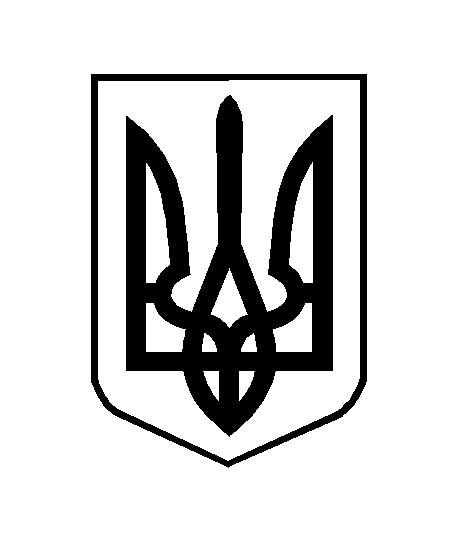 